Б О Й О Р О Ҡ		                  	        РАСПОРЯЖЕНИЕ «07» декабрь 2016 й.           № 27 р        	«07» декабря  2016 г.О назначении комиссии по проведению плановой инвентаризации администрацииДля  проведения инвентаризации основных средств администрации сельского поселения Старотумбагушевский сельсовет муниципального района Шаранский район Республики Башкортостан назначается рабочая инвентаризационная комиссия в составе: Председатель комиссии: Бадамшин И.Х. –  глава сельского поселенияЧлены комиссии:Гумерова А.Д. - управляющий делами администрации, Минлигареев Р.М. – специалист 1 категории администрации,Асылбаева Г.Г – бухгалтер по учету централизованной бухгалтерии.Саитов А.А. – староста д. НовотумбагушевоИнвентаризации подлежат основные средства.К инвентаризации приступить 07 декабря 2016 года и окончить 07 декабря 2016 года.Причина инвентаризации – плановая.Материалы по инвентаризации сдать в бухгалтерию не позднее 07 декабря 2016 года.  Контроль за выполнением данного распоряжения оставляю за собой.Глава сельского поселения                                               И.Х. БадамшинБашкортостан РеспубликаһыныңШаран районымуниципаль районыныңИске Томбағош  ауыл советыауыл биләмәһе ХакимиәтеҮҙәк урамы, 14-се йорт, Иске Томбағош  ауылыШаран районы Башкортостан Республикаһының 452636 Тел.(34769) 2-47-19, e-mail:sttumbs@yandex.ruwww.stumbagush.sharan-sovet.ru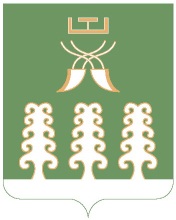 Администрация сельского поселенияСтаротумбагушевский сельсоветмуниципального районаШаранский районРеспублики Башкортостанул. Центральная, д.14 д. Старотумбагушево                             Шаранского района Республики Башкортостан, 452636 Тел.(34769) 2-47-19, e-mail:sttumbs@yandex.ru,www.stumbagush.sharan-sovet.ru